Житель Курска подозревается в совершении мошенничества в отношении прохоровской пенсионеркиВ ОМВД России по Прохоровскому району с заявлением о мошенничестве обратилась 70-летняя пенсионерка. Злоумышленники позвонили женщине под видом сотрудников правоохранительных органов и сообщили, что её внучка якобы стала виновницей ДТП. Пенсионерке предложили передать деньги, чтобы помочь родственнице избежать уголовной ответственности. Пожилая женщина выполнила требования. Однако спустя время с ней снова связались мошенники и сообщили, что полученной суммы недостаточно. В итоге пенсионерка согласилась передать остальные деньги, лишившись в общей сложности 481 тысячи рублей.В обоих случаях к ней приезжал один и тот же молодой человек. В результате проведенных оперативно-розыскных мероприятий прохоровские полицейские во взаимодействии с коллегами из соседнего региона установили личность подозреваемого. Им оказался 21-летний житель Курска. По предварительным данным, в мошеннической схеме ему была отведена роль курьера. Большую часть похищенных денег он перевел подельникам, оставив себе в качестве оплаты небольшой процент. Незаконный заработок молодой человек нашел в сети Интернет за несколько дней до задержания.По факту мошенничества следователем ОМВД России по Прохоровскому району возбуждено уголовное дело по признакам преступления, предусмотренного ч. 3 ст. 159 УК РФ. Санкции предусматривают наказание в виде лишения свободы на срок до шести лет.Сотрудники полиции призывают молодых людей не соглашаться на предложения сомнительного заработка. За участие в мошеннической схеме предусмотрена уголовная ответственность. Полицейские также призывают прохоровцев предупредить о мошенниках пожилых родственников. Расскажите им, что не стоит отвечать на звонки с незнакомых номеров. Объясните, что нельзя передавать деньги посторонним людям или переводить на чужие счета. Если незнакомец сообщил о попавшем в ДТП или другую беду близком человеке, необходимо под любым предлогом прервать разговор и связаться с родственником, которому якобы нужна помощь, или с кем-то из его окружения.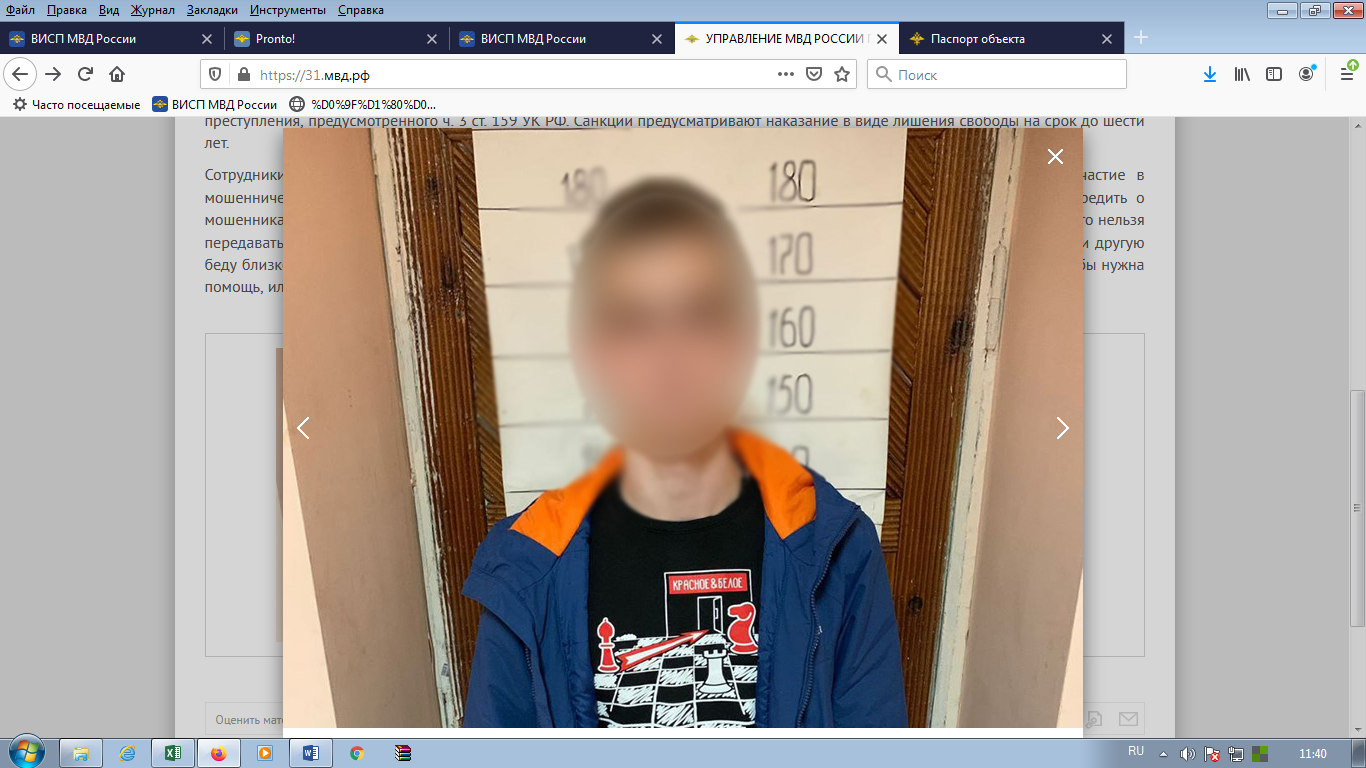 